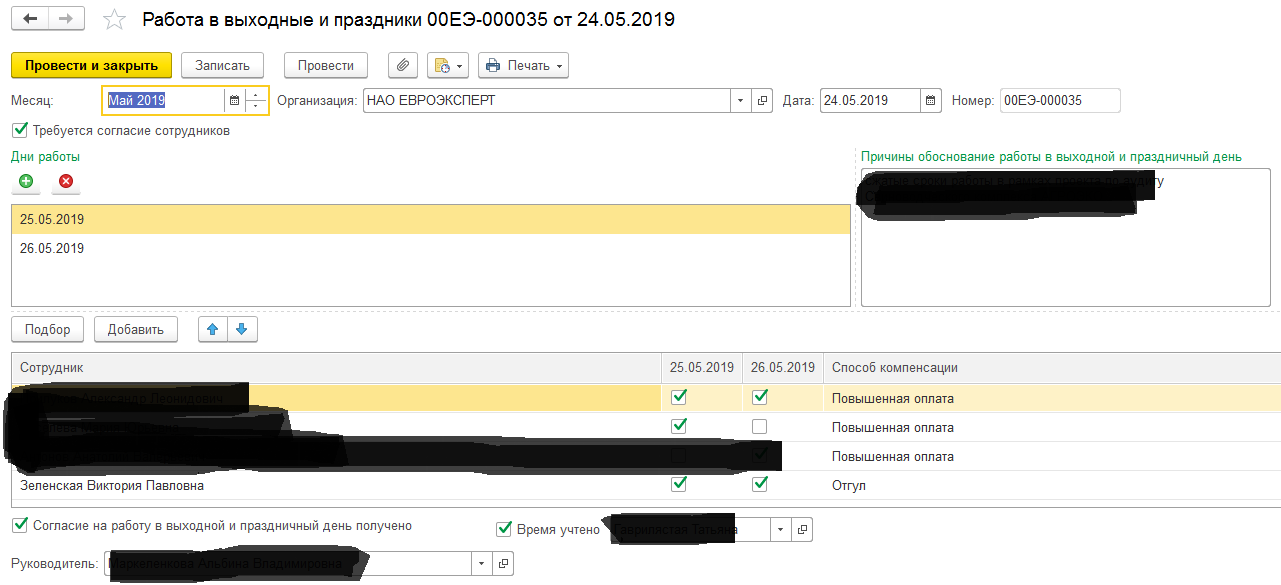 Проведение отгулов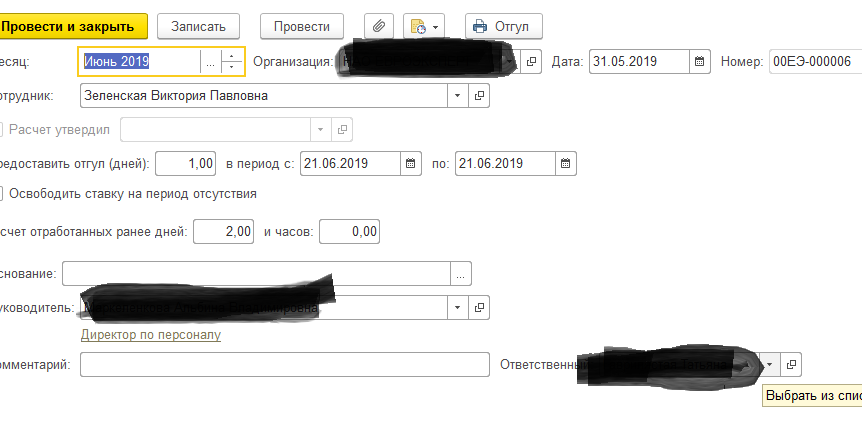 Второй отгул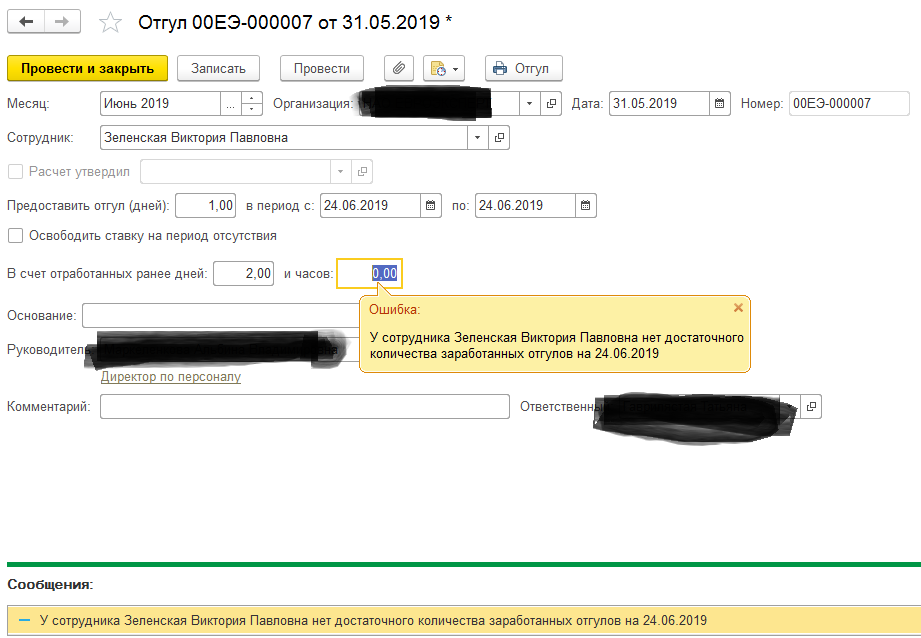 